臺北市立大學博愛校區交通位置圖地點：臺北市立大學博愛校區（10048臺北市中正區愛國西路1號）臺北市立大學博愛校區校園平面圖地點：臺北市立大學博愛校區（10048臺北市中正區愛國西路1號）授課地點：公誠樓2樓第1會議室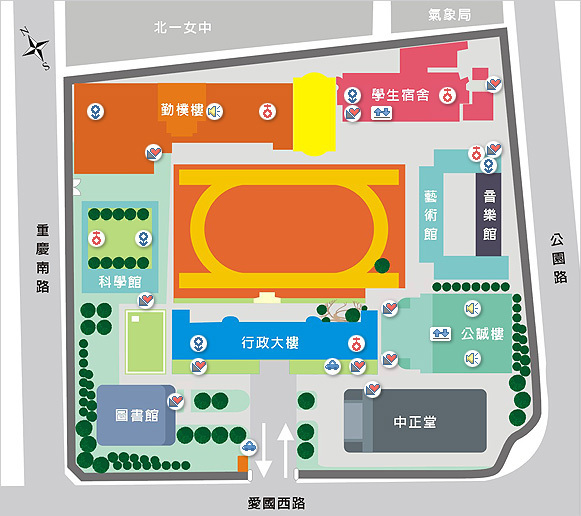 捷運中正紀念堂站7號出口中正紀念堂站7號出口公車站1（臺北市立大學站）252、662、644252、662、644公車站2（一女中站）2-1262、3、0東公車站2（一女中站）2-2臺北客運、15路樹林、指南3、聯營270、235、662、663公車站2（一女中站）2-3聯營204、241、243、244、236、251、662、663、644、706、235、532、630公車站3（市立大學附小站）204、235、630、644、532、706、662、663、241、243、244、5、236、251204、235、630、644、532、706、662、663、241、243、244、5、236、251低地板公車搭乘聯營204、630聯營204、630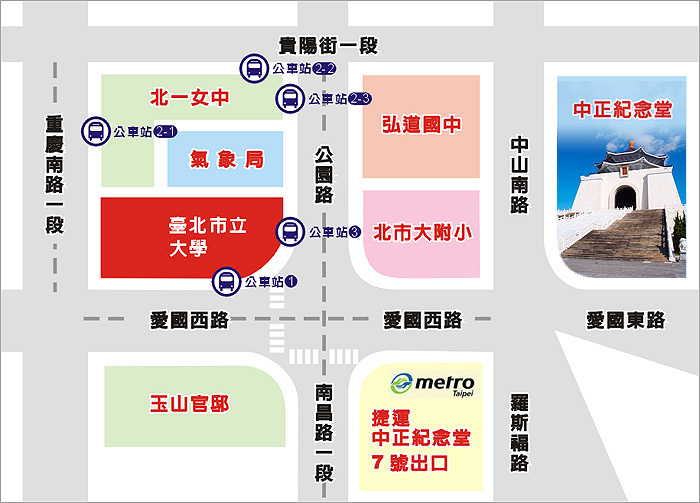 